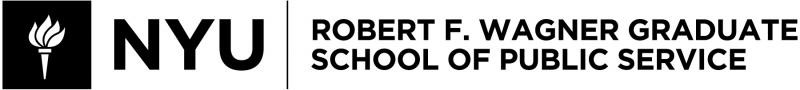 PADM-GP.4322Data and AI Strategies for Social Impact Organizations Spring 2024Instructor InformationRebecca DuaneEmail: rebecca.duane@nyu.eduOffice Hours: By AppointmentCourse InformationClass Dates: March 12 – April 30, 2024Class Meeting Times: Tuesday 6:45 PM - 8:25 PMClass Location: 238 Thompson St, GCASL, Room 375 Loc: Washington SquareCourse PrerequisitesNoneSuggested course Performance Management & Measurement (PMM)Course DescriptionData plays an increasingly important role in powering today’s enterprises, governments and society. With the rapid pace of innovation, data science and Artificial Intelligence (AI) are becoming increasingly central and critical to business today. Over time, social impact organizations will incorporate these tools as a core part of how they deliver on their mission.This course is designed for both non-technical and technical social sector leaders to leverage these powerful tools along with an organization’s data footprint and external data sources to accelerate their organizations’ impact. This course aims to develop students’ understanding of what it takes to propel organizations along their journey to advance the use of data and AI.New organizations may look to proactively build a culture of data from the start, while many established organizations may be navigating their digitization journey by putting new tech practices in place such as replacing paper systems with digital records, implementing CustomerRelationship Management (CRM) systems, or establishing Marketing Technology (MarTech) stacks to more effectively and efficiently communicate with stakeholders across different social channels.Wagner students can play an important role in enabling organizations to meet the challenge of leveraging their digital footprint. This will help them more effectively communicate with stakeholders and funders, expand their donor and investor base, improve service delivery, innovate on products and program models, derive new insights to inform policy agendas, and leverage data for advocacy efforts.Course and Learning ObjectivesThe objective of this course is to enable future leaders in the social impact field to proactively lead their organization along its journey to AI through building an equitable and data-driven culture.During this course, students will learn to:Create a ‘data vision’ and ‘data mission’ that ties to a social impact organization’s central vision and missionExplore approaches for assessing the data maturity of an organizationIdentify opportunities for social impact organizations to pursue AI use casesUnderstand equitable and inclusive data practices to support ethical and trustworthy AIInstill a data-driven culture so data is part of the organization's DNAOverview of the SemesterLearning Assessment TableRequired Readings and Classroom MaterialsRequired Readings & Media:Alavi, Maryam and Westerman, George. How Generative AI Will Transform Knowledge Work. Harvard Business Review, 2023. (“Knowledge Work”)Basker, Sian. Data Evolution Project Report. Data Orchard, 2017. (“Data Orchard”)Benjamin, Misha, Buehler, Kevin, Dooley, Rachel and Zipparo, Peter. What the draft European Union AI regulations mean for business opens in new window. McKinsey & Company, 2021. (“AI Regulations”)Booz Allen, The Artificial Intelligence Primer: Distinguishing Hype from Reality in Our New Technological Era. 2018. (“AI Primer”)Buolamwini, Joy. How I'm fighting bias in algorithms. TedxBeaconStreet, 2016.Data Ethics Canvas Tool. Open Data Institute. (“Data Ethics Canvas”)Fine, Allison and Kanter, Beth. Nonprofits and Artificial Intelligence - A Guide. NTEN. 2020. (“NTEN”)Fountaine, Tim, McCarthy, Brian and Saleh, Tamim. Building the AI-Powered Organization - Technology isn’t the biggest challenge. Culture is. Harvard Business Review, 2019. (“AI-Powered”)HBR IdeaCast. Why You (and Your Company) Need to Experiment with ChatGPT Now, 2023.IBM Design for AI: AI design ethics overview - Everyday Ethics for AI. (“AI Ethics”)IBM Institute for Business Value, Leap before you lag: Nonprofits with deeper data capabilities see stronger impact, transparency and decisions, 2017. (“Leap”)Kremer, Andreas, et al. As gen AI advances, regulators—and risk functions—rush to keep pace opens in new window. McKinsey & Company, 2023. (“GenAI Regs”)Lazer, David, Radford, Jason. Data ex Machina: Introduction to Big Data Annual Review of Sociology, Vol. 4, 2017. (“Big Data”)McAfee, Andrew, Rock, Daniel and Brynjolfsson, Erik. How to Capitalize on Generative AI. Harvard Business Review, 2023. (“GenAI”)McKinsey Global Institute, Applying artificial intelligence for social good, 2018. (“McKinsey”)Ooi, Keng-Boon et al. The Potential of Generative Artificial Intelligence Across Disciplines: Perspectives and Future Directions. Journal of Computer Information Systems, 2023. (“GenAI Disciplines”)Sætra, H.S. (2023) Generative AI: Here to stay, but for good? Technology in Society 75. (“GenAI for good”)Thomas, Rob. The AI Ladder – Demystifying AI Challenges. O’Reilly Media, 2019. (“AI Ladder”)UN Global Pulse, Big Data for Development: A Primer, 2013. (“UN Primer”)UN Global Pulse, Integrating Big Data into the Monitoring and Evaluation of Development Programmes, 2016. (“UN Big Data”)Varshney, Kush. Foundation Model Platforms and Bottom of the Pyramid Innovation, 2023. (“Foundation Models”)Varshney, Kush R. Trustworthy Machine Learning. E-book, 2021. (“Trustworthy”)Worsham, Erin, Langsam, Kimberly and Martin, Ellen. Using Data to Power Scale. Scaling Pathways, Innovation Investment Alliance, Skoll Foundation, and CASE at Duke, 2020. (“Scaling Pathways”)Suggested Additional Readings & Media:Articles, Research & Comics:Booz Allen Hamilton, The Field Guide to Data Science, 2015.Broad, Ellen, Smith, Amanda and Well, Peter. Helping organisations navigate ethical concerns in their data practices. Open Data Institute, 2017.DalleMule, Leandro and Davenport, Thomas. What’s Your Data Strategy? Harvard Business Review, 2017.Davenport, Thomas H. and Mittal, Nitin. How Generative AI is Changing Creative Work. Harvard Business Review, 2022.Google, Accelerating social good with artificial intelligence: Insights from the Google AI Impact Challenge, 2019.Idealware. Unleashing Innovation: Using Everyday Technology to Improve Nonprofit Services, 2012Julia Stoyanovich and Falaah Arif Khan. We are AI Comics, Center for Responsible AI, 2021.Ladley, John and Redman, Thomas. Use Data to Accelerate Your Business Strategy. Harvard Business Review, 2020.PwrdBy, The State of AI in the Nonprofit Sector, 2020.Salesforce.org Nonprofit Cloud, AI for Good Nonprofit Trends & Use Cases, 2019.Technology Association of Grantmakers. Roadmap for Funders: Investing in Digital Infrastructure, 2020.The Monitor Institute by Deloitte, Re-imagining measurement: A better future for monitoring, evaluation, and learning in the social sector, 2016.The Number One Question That CEOs Ask Us. Polynumeral, 2016.Thomas, Rob and Zikopoulos, Paul. The AI Ladder – Accelerate Your Journey to AI. O’Reilly Media, 2020.Varshney, Kush R., Mojsilovic, Aleksandra. Open Platforms for Artificial Intelligence for Social Good: Common Patterns as a Pathway to True Impact, 2019.White, Andrew. Design a Data and Analytics Strategy. Gartner, 2019.World Economic Forum. Big Data, Big Impact: New Possibilities for International Development, 2012.Books:Anderson, Carl. Creating a Data-Driven Organization: Practical Advice from the Trenches. O’Reilly Media, 2015.Benjamin, Ruha. Race After Technology. Polity Press, 2019.O’Neil, Cathy. Weapons of Math Destruction: How Big Data Increases Inequality and Threatens Democracy. New York: Crown Publishers, 2016.Patil, DJ & Mason, Hilary. Data Driven – Creating a Data Culture. O’Reilly Media, 2015.Podcasts:Benson, Chris, Whitenack, Daniel. Practical AI.Flores, Felipe. Data Futurology – Leadership and Strategy in Artificial Intelligence, Machine Learning, Data Science.Kilbertus, Niki. Can a Machine Learn Inclusivity? That Depends on the Teacher. Digital Impact.Polich, Kyle. Data Skeptic.Rank, Rachel. What Does It Take to Be a Data Champion? Digital Impact.Smith, Craig. Eye on A.I.Strong, Jennifer. In Machines We Trust. MIT Technology Review.Vogel, Miriam. In AI We Trust? A podcast by EqualAI.Video:Basker, Sian. How to become a data-savvy leader. #Bemoredigital Charity Digital Leadership conference, 2020.Co-Opting AI: Conversations About Design, Inequality, and Technology. Institute for Public Knowledge, New York University, 2019. (Series with some Youtube clips)Kantayya, Shalini. Feature documentary Coded Bias. 7th Empire Media, 2020.Underwood, Hannah. Data For Good.Assessment Assignments and EvaluationClass participation (25 points)Personal Introduction (3 points)Discussion Lead (x1) (5 points)Reading Reflections (x4) (12 points)Active contribution to discussion, learning and feedback (5 points)Data Journey Plan (30 points)Data Journey Plan (12 points)Data Journey Plan Feedback (x2) (10 points)Data Journey Plan “Feedback on the Feedback” (x2) (10 points)Data and AI Initiative Proposal (45 points)Team Submission (15 points)Team Presentation (15 points)Individual Use Case Evaluation (15 points)Assignment InstructionsClass ParticipationTo earn class participation points, you must participate as the Discussion Lead for one (1) class and contribute four (4) Reading Reflections on the weeks you are not a discussion lead. In preparation for class, each student must complete the required readings.Once during the semester, you and several students will take the role of a Discussion Lead. When it is your turn to do that, review the assigned reading early and carefully. With your fellow discussion leads, work in a group to post a thoughtful question that was provoked by the readings to Brightspace. Each other student will post a response to the discussion question in Brightspace. Each discussion question is due by 11:59 P.M. (New York time) on the Friday before class, and responses to the discussion questions are due by 11:59 P.M. (New York time) on the Sunday before class. Discussion Leads will work in groups to lead the class in a 15-20 minute exercise or presentation on the topics covered in the readings. Distill the key points into slides to guide the discussion. The goal is to provide a summary of the salient ideas from the readings and facilitate a class discussion drawing on their fellow students’ posts in response to the discussion question prompt. It will be your responsibility to drive our conversation in class and make the discussion informative, relevant, and engaging.See the Detailed Course Overview section for the required readings. Your Reading Reflections are a response to the question posted by the Discussion Leads. This writing should demonstrate original thinking rather than simply provide a summary of the readings. Your reflection should connect the readings to real events as well as professional, personal, or societal situations. Each reading reflection should be maximum two paragraphs. Additional participation points can be earned by posting comments to other students Reading Reflection in the Discussion Forum.Data Journey PlanPart 1 – Due before class 3, you will write a short Data Journey Plan. This should be no more than three (3) slides long. Details can be found in the Detailed Course Overview section below.Part 2 – Before class 4, you will review and submit written feedback via email for two Data Journey Plans from your peers as assigned. Emails should be concise and contain concrete feedback for your peer to consider. You must post a copy of the email notes that you provide your two peers to Brightspace. You will spend a lot of your career providing managers, reports and peers with feedback on their ideas. This is your chance to practice this skill. The goal of your feedback is to be as helpful as possible.Part 3 – Before class 5, you will provide written feedback via email to the two classmates that provided feedback on your Data Journey Plan. Emails should be concise and contain concrete feedback on the feedback your peers provided you regarding your Data Journey Plan. You must post a copy of the email notes that you provide your two peers to Brightspace. You will get practice internalizing and applying the feedback you receive. Closing the feedback loop and communicating with your peers is an important skill.Data and AI Initiative ProposalImagine you are part of a consulting team hired by a social impact organization to help jumpstart or accelerate its journey to AI. The organization is looking for an actionable game plan to leverage data and AI to drive impact while inspiring staff to engage in this initiative.Following class 4, confirm the members of your group (5-6 people) for the final team assignment and the social impact organization that will be your team’s focus. As a group, you will explore and recommend an AI use case with the best likelihood of success. You should build on one of your teammate’s Data Journey Plans.The final Proposal should be a maximum of 12 slides and will examine the topics addressed in this course. Additional Appendix materials are permitted and should also include each team member’s full evaluation of an AI use case.During our final class, each team will have a chance to present its Data and AI Initiative Proposal in person, which should also provide a brief overview of the use cases evaluated.Late Submission Policy for AssignmentsExtensions will be granted only in case of emergency, out of respect to those who abide by deadlines despite equally demanding schedules. Late submissions without extensions will be penalized 20% per 24-hour period.Detailed Course OverviewWEEK 1: INTRODUCE AND DEFINE – UNPACKING TERMINOLOGY AND OVERVIEW OF DATA JOURNEY TO AIAssignment: Personal IntroductionSubmit by 12pm on Sunday before Week 1Required ReadingsAlavi, Maryam and Westerman, George. How Generative AI Will Transform Knowledge Work. Harvard Business Review, 2023.Booz Allen, The Artificial Intelligence Primer: Distinguishing Hype from Reality in Our New Technological Era opens in new window, 2018.Thomas, Rob. The AI Ladder – Demystifying AI Challenges opens in new window. O’Reilly Media, 2019.Varshney, Kush R. Trustworthy Machine Learning. E-book, 2021. Chapter 1 on Establishing trust. Chapter 2 on Machine learning lifecycle.Suggested ReadingsBooz Allen Hamilton, The Field Guide to Data Science. 2015. Pages 17-37.Julia Stoyanovich and Falaah Arif Khan. We are AI Comics, Center for Responsible AI, 2021.Ladley, John and Redman, Thomas. Use Data to Accelerate Your Business Strategy. Harvard Business Review, 2020.DalleMule, Leandro and Davenport, Thomas. What’s Your Data Strategy? Harvard Business Review, 2017.The Number One Question That CEOs Ask Us. Polynumeral, 2016.Thomas, Rob and Zikopoulos, Paul. The AI Ladder – Accelerate Your Journey to AI. O’Reilly Media, 2020.White, Andrew. Design a Data and Analytics Strategy. Gartner, 2019.WEEK 2: ENGAGE – ETHICAL DATA, TRUSTWORTHY AI AND BEST PRACTICES FOR WORKING WITH DATARequired ReadingsBuolamwini, Joy. How I'm fighting bias in algorithms. TedxBeaconStreet, 2016.Data Ethics Canvas Tool. Open Data Institute.IBM Design for AI: AI design ethics overview – Everyday Ethics for AI.Varshney, Kush R. Trustworthy Machine Lear ning. E-book, 2021.Chapter 4 on Data sources and biasesChapter 15 on Ethics principlesChapter 16 on Lived experienceChapter 5, pages 57-59 on Privacy and consentChapter 10, pages 147-151 on FairnessChapter 12, pages 183-188 on Interpretability and explainabilityChapter 13, pages 209-213 on TransparencyChapter 14, pages 229-233 on Value alignmentSuggested Readings & MediaBenjamin, Ruha. Race After Technology. Polity Press, 2019.Broad, Ellen, Smith, Amanda and Well, Peter. Helping organisations navigate ethical concerns in their data practices. Open Data Institute, 2017.Kantayya, Shalini. Feature documentary Coded Bias. 7th Empire Media, 2020.Kilbertus, Niki. Can a Machine Learn Inclusivity? That Depends on the Teacher. Digital Impact.O’Neil, Cathy. Weapons of Math Destruction: How Big Data Increases Inequality and Threatens Democracy. New York: Crown Publishers, 2016.The Monitor Institute by Deloitte, Re-imagining measurement: A better future for monitoring, evaluation, and learning in the social sector, 2016. Pages 35-47.Thomas, Rob and Zikopoulos, Paul. The AI Ladder – Accelerate Your Journey to AI. O’Reilly Media, 2020. Chapter 3.UN Global Pulse, Integrating Big Data into the Monitoring and Evaluation of Development Programmes, 2016. Pages 122-128.WEEK 3: COLLECT AND ORGANIZE – THE VALUE OF INTERNAL AND EXTERNAL DATA SOURCES TO DRIVE IMPACTAssignment: Data Journey PlanSubmit by 12pm on Sunday before Class 3Imagine you have been recently hired as Chief Strategy Officer for a social impact organization of your choosing. Select a social impact organization that you know well (e.g. one where you have worked, volunteered, etc.). If you do not have experience with a social impact organization, choose one that has substantial public content available online for you to review (e.g. publications, annual report, social media presence, informative website). A list of appropriate social impact organizations can be made available from the instructor as requested.You just finished leading your first workshop named “Defining your Data Mission” with employees. You’ve gained the trust of a colleague whose input you value and you are preparing to ask that person to preview the slides you are creating to capture the Data Journey Plan before sharing it more broadly. Prepare a maximum of three (3) slides that clearly capture the following three (3) topics (Note: No more than 1 slide per topic; additional Appendix materials are permitted):Using the organization’s own vision and mission statement, develop ‘Data Vision’ and ‘Data Mission” statements for this organization. 1The organization’s Data Vision is the “why”. A vision statement explains why an organization exists and ensures alignment around a common goal. The “Data Vision Statement” should support the organization’s overall vision and provide the “North Star” for an organization’s data strategy. Questions to guide the creation of a data vision:Why does the organization care about data?Why and in what ways does data support the organization?Is the statement inspiring and a true North Star for the organization’s data?Is it simple and easy to understand?Is it aligned to the organization’s vision statement?The organization’s Data Mission is the “what” and “how”. A mission statement defines what an organization is going to accomplish and how it is going to accomplish it. The “Data Mission Statement” should support the organization’s Data Vision Statement and ties into the organization’s mission statement. It will serve as the starting point for an organization’s data strategy. Questions to guide the creation of a data mission:What is the organization going to accomplish?How is the organization going to accomplish it?Does the statement encompass the data’s relationship to the organization's vision and mission?1 Peters, Rich. How to Write Your Data Vision and Mission Statements. Oct 7, 2020.Does it support all stakeholders in the organization?Is it clear how it can be implemented?Does it clarify which data is higher priority?Will it inspire leadership to devote resources in support of it?Using one of the five Organizational Data Assessments listed below, gauge how data-savvy your social impact organization is relative to at least two others in your field. Use the organization’s website, publications and blogs, social media activity, Linkedin, etc. to gauge how the organization is using data compared to its peers to the best of your ability. Identify the most important areas for improvement including an initial set of ideas and next steps to address these improvement areas. Apply (or fill out as appropriate) one of the following Organizational Data Assessments and submit it with your slides.Organizational Data Assessments:Basker, Sian. Data Maturity Framework for the Not-for-Profit Sector. Data Orchard, 2019. (Note: Additional background on framework in the Data Orchard reading)Center for Data Science and Public Policy, University of Chicago. Data Maturity Framework, 2018.Data.org’s Data Maturity Assessment.Scaling Pathways “Using Data to Power Scale” Data Checklist. Innovation Investment Alliance, Skoll Foundation, and CASE at Duke, 2020.The Data Innovation Project, Data-Informed Self-Assessment Tool.Create a list of questions you would like to investigate further, people you would like to talk to, considerations about ethical data practices and additional research required to guide your organization to advance along its data journey. This is a chance for you to get supportive, helpful feedback on early-stage ideas so you should feel free to take some chances and be open about the weaknesses in your approach.Required ReadingsBasker, Sian. Data Evolution Project Report. Data Orchard, 2017. Pages 6-13, 19-23.Lazer, David, Radford, Jason. Data ex Machina: Introduction to Big Data Annual Review of Sociology, Vol. 4, 2017.UN Global Pulse, Big Data for Development: A Primer, 2013.UN Global Pulse, Integrating Big Data into the Monitoring and Evaluation of Development Programmes, 2016. Pages 20-49.Worsham, Erin, Langsam, Kimberly and Martin, Ellen. Using Data to Power Scale. Scaling Pathways, Innovation Investment Alliance, Skoll Foundation, and CASE at Duke, 2020. Pages 1-20.Suggested Readings & MediaThomas, Rob and Zikopoulos, Paul. The AI Ladder – Accelerate Your Journey to AI. O’Reilly Media, 2020. Chapters 6 and 7.Underwood, Hannah. Data For Good.World Economic Forum. Big Data, Big Impact: New Possibilities for International Development, 2012.WEEK 4: ANALYZE – USE CASES AND APPROPRIATE APPLICATIONS OF AI FOR DEEPER INSIGHTSAssignment: Data Journey Plan Feedback (x2)Submit by 12pm on Sunday before Class 4You will be assigned two Data Journey Plans from your classmates for purposes of peer review. You must send two concise emails to each of your peers with the instructor on copy. In providing feedback, it is useful to start by summarizing your understanding of your colleagues’ goals as clearly and succinctly as possible. Then, you can describe aspects you found valuable from the slides. Finally, you can make suggestions about how the slides can be improved; the more concrete and specific your suggestions the better. Providing thoughtful and actionable feedback is an important skill to practice and one you will use throughout your career.Assignment: Team Formation for Data and AI Initiative ProposalSubmit following Class 4If you have not already done so, you should form groups (5-6 people) for the final class project and submit a list of team members in your group to the instructor. As noted in the Assignment Instructions above, imagine you are part of a consulting team hired by a social impact organization to help jumpstart or accelerate its journey to AI. The organization is looking for an actionable game plan to leverage data and AI to drive impact while inspiring staff to engage in this initiative. Consider building on one of your teammate’s Data Journey Plans or selecting a new organization. This assignment has three parts:A team project culminating in a PowerPoint Presentation containing no more than 12 slides (Note: Additional Appendix materials are permitted).An individual component, where each team member evaluates an AI use case.A team presentation delivered during the final class. Each team will have a chance to present its Data and AI Initiative Proposal and individual team members should also provide a brief overview of the use case s/he evaluated.Required ReadingsHBR IdeaCast. Why You (and Your Company) Need to Experiment with ChatGPT Now, 2023.Fine, Allison and Kanter, Beth. Nonprofits and Artificial Intelligence - A Guide. Nten. 2020.IBM Institute for Business Value, Leap before you lag: Nonprofits with deeper data capabilities see stronger impact, transparency and decisions, 2017.McKinsey Global Institute, Applying artificial intelligence for social good, 2018.Ooi, Keng-Boon et al. The Potential of Generative Artificial Intelligence Across Disciplines: Perspectives and Future Directions. Journal of Computer Information Systems, 2023.Suggested ReadingsDavenport, Thomas H. and Mittal, Nitin. How Generative AI is Changing Creative Work. Harvard Business Review, 2022.Google, Accelerating social good with artificial intelligence: Insights from the Google AI Impact Challenge, 2019.PwrdBy, The State of AI in the Nonprofit Sector, 2020.Salesforce.org Nonprofit Cloud, AI for Good Nonprofit Trends & Use Cases, 2019.Thomas, Rob and Zikopoulos, Paul. The AI Ladder – Accelerate Your Journey to AI. O’Reilly Media, 2020. Chapter 8.WEEK 5: MANAGE AND INFUSE – PRACTICES AND SYSTEMS TO SUSTAIN THE ADVANCED USE OF DATA AND AI THROUGHOUT THE ORGANIZATIONAssignment: Data Journey Plan “Feedback on the Feedback” (x2)Submit by 12pm on Sunday before Class 5In order to help you learn more about how to give and receive feedback, you must send two concise reply emails to each of your peers who provided you feedback on your Data Journey Plan with the instructor on copy. Highlight which parts you found most helpful and what changes you plan to make based on the feedback.Required ReadingsBenjamin, Misha, Buehler, Kevin, Dooley, Rachel and Zipparo, Peter. What the draft European Union AI regulations mean for business opens in new window. McKinsey & Company, 2021.Fountaine, Tim, McCarthy, Brian and Saleh, Tamim. Building the AI-Powered Organization - Technology isn’t the biggest challenge. Culture is. Harvard Business Review, 2019.Kremer, Andreas, et al. As gen AI advances, regulators—and risk functions—rush to keep pace opens in new window. McKinsey & Company, 2023.UN Global Pulse, Integrating Big Data into the Monitoring and Evaluation of Development Programmes, 2016. Pages 50-70.Worsham, Erin, Langsam, Kimberly and Martin, Ellen. Using Data to Power Scale. Scaling Pathways, Innovation Investment Alliance, Skoll Foundation, and CASE at Duke, 2020. Pages 21-47.Suggested Readings & MediaAnderson, Carl. Creating a Data-Driven Organization: Practical Advice from the Trenches. O’Reilly Media, 2015.Basker, Sian. How to become a data-savvy leader. #Bemoredigital Charity Digital Leadership conference, 2020.Idealware. Unleashing Innovation: Using Everyday Technology to Improve Nonprofit Services, 2012Patil, DJ and Mason, Hilary. Data Driven – Creating a Data Culture. O’Reilly Media, 2015.Rank, Rachel. What Does It Take to Be a Data Champion? Digital Impact.Technology Association of Grantmakers. Roadmap for Funders: Investing in Digital Infrastructure, 2020.Thomas, Rob and Zikopoulos, Paul. The AI Ladder – Accelerate Your Journey to AI. O’Reilly Media, 2020. Chapters 4, 9 and 10.WEEK 6: PRIORITIZE – TECHNOLOGY, CAPABILITIES AND TALENT TO CATALYZE THE ORGANIZATION’S DATA JOURNEYRequired ReadingsMcAfee, Andrew, Rock, Daniel and Brynjolfsson, Erik. How to Capitalize on Generative AI. Harvard Business Review, 2023.Sætra, H.S. (2023) Generative AI: Here to stay, but for good? Technology in Society 75.UN Global Pulse, Integrating Big Data into the Monitoring and Evaluation of Development Programmes, 2016. Pages 74-120.Varshney, Kush. Foundation Model Platforms and Bottom of the Pyramid Innovation, 2023.Suggested Readings & MediaBooz Allen Hamilton, The Field Guide to Data Science. 2015. Pages 38-45.Guzman, Laura. When Choosing Digital Tools, Consider Context. Digital Impact.Thomas, Rob and Zikopoulos, Paul. The AI Ladder – Accelerate Your Journey to AI. O’Reilly Media, 2020. Chapter 5 and 11.WEEK 7: SYNTHESIZE - TIE IT ALL TOGETHERAssignment: Data and AI Initiative PresentationTeam presentations in class and Proposals due on Monday following Class 7The final Proposal should be a maximum of 12 slides and will examine the topics addressed in this course. This content should be covered in the team presentations on the last day of class. Additional Appendix materials are permitted and should also include each team member’s full evaluation of an AI use case. Your presentation and submission must include the following:The chosen social impact organization’s data vision and mission.Synthesis of the organization’s data maturity using at least one of the assessment tools introduced in Class 3 – identify growth opportunities, areas for improvement and flag the tools and skills needed to take your organization’s data journey to the next level.An analysis of several AI use cases (two per student; one traditional AI, one GenAI; this is the individual component of the team assignment). Include an overview of the ethical data considerations when pursuing each use case. Each team member should evaluate two ideas / use cases and complete a corresponding Data Ethics Canvas, which will be included in the Appendix along with their team submission.The team should recommend one AI use case that would contribute to the organization’s mission while considering the organization’s maturity. Develop a framework for analyzing best use case along with the rationale. Detail the following key considerations:Clearly outline how the proposed use case supports the organization’s data vision and mission;Documentation of existing and potential new data sources that can be utilized (internal and external);ethical considerations, inclusive data practices and potential limitations;data collection methods including the instruments that will be used to collect the data (e.g. survey, focus group interviews, public data sources, internal database or combination);the best approach for organizing, storing and accessing the data (e.g. centralized, decentralized, etc.);which type of analysis is appropriate (e.g. descriptive, exploratory, predictive);whether the organization has access to the required skills or needs to identify resources;what other supports are needed to make this initiative a success (volunteers, partnerships, funder, etc.); andhow this use case ultimately can be infused into the organization’s operations (e.g. automated/embedded into a workflow, built into a dashboard, etc.).Develop a 30-day plan to gather more input from internal and external stakeholders. Who does your team need to meet with? What are the open questions, areas that require deeper investigation or attention, and critical decision points that need to be answered to advance the data and AI initiative?Think through a staff engagement plan and draft an email to get staff excited about this initiative. Give them an idea overview what they can expect over the next 6 months and a call to action about how to engage in the process.Each team will have a chance to present its Data and AI Initiative Proposal in person. Imagine this is the final readout from your consulting engagement to the leadership of the organization. Present a synthesis of your findings and clear recommendation. Ensure the leadership team is comfortable with your Proposal and feels empowered to act on the plan. The class will take on the role of the leadership team to ask clarifying questions and provide feedback. As a class, we will spend time discussing how the Proposal can be improved. A final version of the Proposal will be due on the Monday following the last class.Suggested Readings & MediaCo-Opting AI: Conversations About Design, Inequality, and Technology. Institute for Public Knowledge, New York University, 2019.Varshney, Kush R., Mojsilovic, Aleksandra, Open Platforms for Artificial Intelligence for Social Good: Common Patterns as a Pathway to True Impact. 2019.NYU BrightspaceAll announcements, resources, and assignments will be delivered through the NYU Brightspace site. I may modify assignments, due dates, and other aspects of the course as we go through the term with advance notice provided as soon as possible through the course website.Letter GradesLetter grades for the entire course will be assigned as follows:Academic IntegrityAcademic integrity is a vital component of Wagner and NYU. All students enrolled in this class are required to read and abide by Wagner’s Academic Code. All Wagner students have already read and signed the Wagner Academic Oath. Plagiarism of any form will not be tolerated and students in this class are expected to report violations to me. If any student in this class is unsure about what is expected of you and how to abide by the academic code, you should consult with me.Henry and Lucy Moses Center for Student AccessibilityAcademic accommodations are available for students with disabilities. Please visit the Moses Center for Students with Disabilities (CSD) website and click the “Get Started” button. You can also call or email CSD (212-998-4980 or mosescsd@nyu.edu) for information. Students who are requesting academic accommodations are strongly advised to reach out to the Moses Center as early as possible in the semester for assistance.NYU’s Calendar Policy on Religious HolidaysNYU’s Calendar Policy on Religious Holidays states that members of any religious group may, without penalty, absent themselves from classes when required in compliance with their religious obligations. Please notify me in advance of religious holidays that might coincide with exams to schedule mutually acceptable alternatives.NYU’s Wellness ExchangeNYU’s Wellness Exchange has extensive student health and mental health resources. A private hotline (212-443-9999) is available 24/7 that connects students with a professional who can help them address day-to-day challenges as well as other health-related concerns.Class PoliciesTechnology: I request that you do not use laptops, tablets or phones while in class. Please bring notebooks for taking notes. Slides will also be made available in Brightspace and your fellow classmates will be sharing slides containing a summary of the readings. It is rare we get a break from our screens. My hope is that you are fully present and will actively participate during the class discussion each week.Participation:Bimodal classes will not be not offered. As active participation is an important element of your grade so is attendance. Please notify me by email prior to any class in which you will be absent or late. I am always happy to schedule time to review content missed if you are unable to attend class.Emails:I will generally answer emails within 48 hours of receipt, but not on weekends.Incompletes and Withdrawals:Note Wagner’s incomplete policy and course withdrawal policy.Group Work:Final projects will involve group work. You are expected to work cooperatively in such groups and to be an individual contributor to the group process. Group dynamics will be observed and will also contribute to the class participation portion of your grade.Class #TopicDate1Introduce – Unpacking terminology and overview of data journey to AI3/122Engage – Ethical Data, Trustworthy AI and best practices for working with data3/263Collect and Organize – The value of internal and external data sources to drive impact4/24Analyze – Use cases and appropriate applications of AI for deeper insights4/95Manage and Infuse – Practices and systems to sustain the advanced use of data and AI throughout the organization4/166Prioritize – Technology, capabilities and talent to catalyze the organization’s data journey4/237Synthesize - Tie it all together4/30Graded AssignmentCourse Objective CoveredClass ParticipationAll objectivesData Journey Plan & Feedback#1, #2Data and AI Initiative ProposalAll objectives with particular focus on #3, #4, #5Class #TopicAssignmentsReadings1Introduce and DefineDiscussion Forum (ongoing)AI PrimerAI LadderKnowledge WorkTrustworthy, ch. 1, 22EngageAI EthicsBuolamwini videoData Ethics CanvasTrustworthy, ch. 4, 15, 16 +Intros ch. 5, 10, 12, 13, 143Collect and OrganizeData Journey PlanBig DataData Orchard, p.6-13, 19-23Scaling Pathways, p.1-20UN Big Data, p.20-49UN Primer4Analyze2x Feedback Team FormationGenAI DisciplinesLeapMcKinseyNTEN5Manage and Infuse2x FeedbackAI-PoweredAI RegulationsGenAI RegsScaling Pathways, p.21-47UN Big Data, p.50-706PrioritizeFoundation ModelsGenAIGenAI for goodUN Big Data, p.74-1207SynthesizeData and AI Initiative PresentationsLetter GradeCourse PointsGPAPointsCriteriaA> 93.04.0Excellent: Exceptional work for a graduate student. Work at this level is unusually thorough, well-reasoned, creative, methodologically sophisticated, and well written. Work is of exceptional, professional quality.A-> 90.03.7Very good: Very strong work for a graduate student. Work at this level shows signs of creativity, is thorough and well-reasoned, indicates strong understanding of appropriate methodological or analytical approaches, and meets professional standards.B+> 87.03.3Good: Sound work for a graduate student; well-reasoned and thorough, methodologically sound. This is the graduate student grade that indicates the student has fully accomplished the basic objectives of the course.B> 83.03.0Adequate: Competent work for a graduate student even though some weaknesses are evident. Demonstrates competency in the key course objectives but shows some indication that understanding of some important issues is less than complete. Methodological or analytical approaches used are adequate but student has not been thorough or has shown other weaknesses or limitations.B-> 80.02.7Borderline: Weak work for a graduate student; meets the minimal expectations for a graduate student in the course. Understanding of salient issues is somewhat incomplete. Methodological or analytical work performed in the course is minimally adequate. Overall performance, if consistent in graduate courses, would not suffice to sustain graduate status in “good standing.”C+> 77.02.3Deficient: Inadequate work for a graduate student; does not meet the minimal expectations for a graduate student in the course. Work is inadequately developed or flawed by numerous errors and misunderstanding of important issues. Methodological or analytical work performed is weak and fails to demonstrate knowledge or technical competence expected of graduate students.C> 73.02.0Deficient: Inadequate work for a graduate student; does not meet the minimal expectations for a graduate student in the course. Work is inadequately developed or flawed by numerous errors and misunderstanding of important issues. Methodological or analytical work performed is weak and fails to demonstrate knowledge or technical competence expected of graduate students.C-> 70.01.7Deficient: Inadequate work for a graduate student; does not meet the minimal expectations for a graduate student in the course. Work is inadequately developed or flawed by numerous errors and misunderstanding of important issues. Methodological or analytical work performed is weak and fails to demonstrate knowledge or technical competence expected of graduate students.F< 70.00.0Fail: Work fails to meet even minimal expectations for course credit for a graduate student. Performance has been consistently weak in methodology and understanding, with serious limits in many areas.Weaknesses or limits are pervasive.